Денежные единицыСейчас в России денежной единицей является рубль.1 рубль = 100 копеек.В старину названия были у различных частей рубля и копейки:1 полушка — четверть копейки;1 деньга — полкопейки;1 копейка — 2 деньги, или 4 полушки;2 копейки — грош;3 копейки — алтын;5 копеек – пятак;10 копеек — гривенник;15 копеек — пятиалтынный;20 копеек — двугривенный;50 копеек — 1 полтина;100 копеек — 1 рубль.Многие из этих названий можно услышать и в наше время.Первыми деньгами часто становился какой-либо наиболее важный предмет (благо), преимущественно предмет потребления. Можно сказать, что самые первые русские деньги — «скот» — ходили на четырех ногах, поскольку расчеты за товары при обмене велись товарным эквивалентом денег — скотом. Интересно, что и слово «капитал» имеет эти же корни, ведь «capital» в переводе с латинского — значит «скот». Затем вместо денег стали рассчитываться меховыми шкурками и деньги назывались «кунами» (от слова «куница»). На смену шкуркам пришло серебро. Основной денежной единицей была гривна — серебряный слиток, который носили на шее в виде полоски (шея по-древнеславянски — «грива»). Гривну рубили на две части — отсюда рубль или тин. Рубли (тины), разрубленные пополам, — «полтины». Их резали на части, так появились «резани».Копейка, или, как ее еще называли, «копейная монета», — русская разменная монета, равная  1/100 рубля, была введена в обращение в 1534 году. На копейке 1534 года был изображен всадник с копьем, что, по одной из версий, и послужило основанием для ее названия.Единицы длиныВ России и  во многих других странах мира основной единицей  длины является  метр. Есть и другие единицы измерения, являющиеся частью метра: сантиметр,  дециметр, километр, миллиметр. Они образуют так называемую метрическую систему единиц:1 км = 1000 м1 м = 10 дм1 дм = 10 см1 см = 10 ммВ России метрическая система стала применяться только  с 1918 г., до этого для измерения  длин использовались такие единицы, как верста, локоть, аршин и т.д.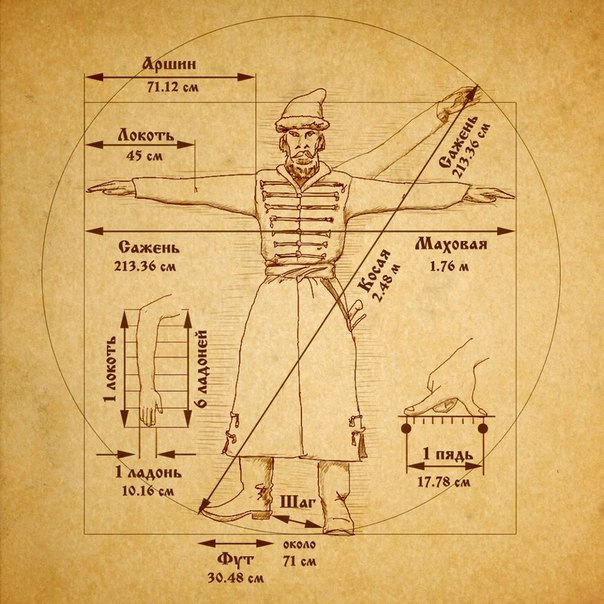 